Тест по математике (марафон 2, 100 баллов)Часть АЧасть ВА1Расположите числа cos 37°, cos101°, cosπ,  cos1 в порядке убывания.1) cos1, cos37°, cos101°, cosπ;2) cosπ, cos101°, cos1, cos37°;3) cos37°, cos101°, cos1, cosπ;4) cos 37°, cos1, cos101°, cosπ;5) cos101°, cos1, cos 37°, cosπ. А2Последовательность задана формулой n-го члена аn = 502 – (n+4)2. Вычислите а125 – а116.1) 30037;      	2) -2241;       	3) 1237;       	4) 3245;      	5) 2241А3Отрезок АВ касается меньшей окружности, параллелен прямой а, на которой лежит диаметр большей окружности. Найдите длину хорды АВ, если площадь закрашенной области равна 64π.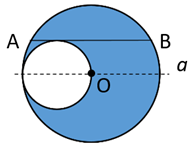 1)    2)       3) 8;     4)        5) 16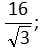 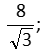 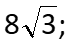 А4Найдите сумму корней уравнения принадлежащих промежутку [–1; 1] 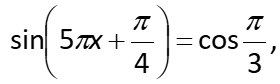 1) 0;         	2) 0,1;           	3) 0,4;              	4) 0,5;             5) 2,1Найдите сумму корней уравнения принадлежащих промежутку [–1; 1] 1) 0;         	2) 0,1;           	3) 0,4;              	4) 0,5;             5) 2,1А5Найдите значение выражения 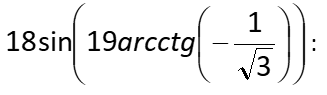 1) 9√3;    2) -18;    3) 18;    4) -9√3;    5) 3√3. A6Решите уравнение (х2 – 7х + 12)(–х2 – 3х – 2) = –14. В ответ запишите сумму квадратов корней уравнения1) 11;         	2) 4;           	3) 30;              	4) 16;         	5) 8А7Дана правильная треугольная пирамида SABC с вершиной S. Найдите косинус угла между высотой основания AA₁ и ребром SC, если сторона основания равна √3 , а боковое ребро равно 2.1)   ;     2) 3;    3) 7;    4) 10;    5)    .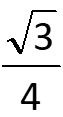 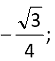 А8Найдите модуль разности экстремумов функции f(x) = x3 − 6x2 − 15x +8108;   2) 4;   3) 6;   4) 21;   5) 83.В1Внутренний угол правильного многоугольника равен 135°. Выберите три верных утверждения для данного многоугольника.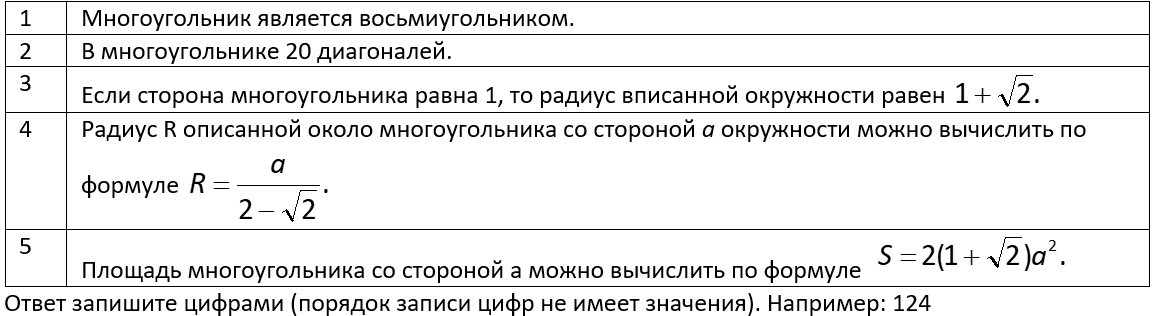 В3Абитуриент запомнил, что за время решения теста часовая стрелка повернулась на 87°. Сколько минут абитуриент решал тест? Абитуриент запомнил, что за время решения теста часовая стрелка повернулась на 87°. Сколько минут абитуриент решал тест? В4Найдите сумму целых решений неравенства 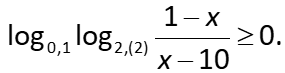 Найдите сумму целых решений неравенства В5Из города А в город В, расстояние между которыми 120 км, с постоянной скоростью выехал автобус. Через 40 мин за ним выехал мотоциклист со скоростью 50 км/ч. Мотоциклист догнал автобус, развернулся и вернулся в город А с прежней скоростью. Найдите наибольшее значение скорости (в км/ч), при котором автобус прибывает в город В раньше, чем мотоциклист возвращается в город А.Из города А в город В, расстояние между которыми 120 км, с постоянной скоростью выехал автобус. Через 40 мин за ним выехал мотоциклист со скоростью 50 км/ч. Мотоциклист догнал автобус, развернулся и вернулся в город А с прежней скоростью. Найдите наибольшее значение скорости (в км/ч), при котором автобус прибывает в город В раньше, чем мотоциклист возвращается в город А.В6Найдите наибольший корень уравнения 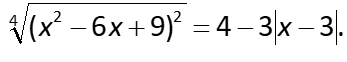 Найдите наибольший корень уравнения 